E Güvenlik Politikamız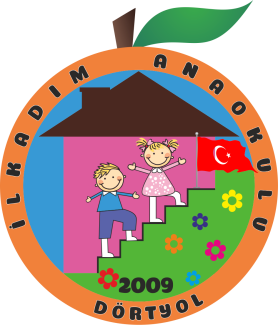 DÖRTYOL İLKADIM ANAOKULUe-GÜVENLİK POLİTİKASI ve AMAÇLARI       1. Okulumuz, E-güvenliğin teknolojiyi kullanırken, dijital dünyadaki bireylerin korunması için gerekli çalışmalar yapılmaktadır.       2. Okulumuzda, çocukların sanal ortamda karşılaştıkları olumsuzlukları bilmeleri ve bu olumsuzluklardan uzak durma yollarını öğrenmeleri için gerekli çalışmalar yapmaktadır.      3. E-Güvenlik politikasının amacı;1. Teknolojinin riskleri ve yararları konusunda öğrencilerimizi, velilerimizi ve çalışanlarımızı bilinçlendirmek.                  4.  Tüm çalışanların kilit sorumlulukları şunlardır:1. Milli Eğitim Bakanlığından gelen bilişimle ilgili direktifleri takip etmek ve uygulamak2. Okul sistemlerinin güvenliğinden sorumlu olmak.3. Yeni ve gelişmekte olan teknolojiler kullanıldığında iyi uygulamaları modellemek.4. Olumlu öğrenme fırsatlarına vurgu yapmak.5. Bu alanda mesleki gelişim için kişisel sorumluluk almak.6. Çocukların internet ortamında kendilerini teşhir edici, kimliklerini açığa çıkarıcı paylaşımlar yapmasına karşı oluşabilecek sakıncalar konusunda bilgilendirici programlar yapmak.5.  Ebeveynlerin başlıca sorumlulukları şunlardır:1. Okulun politikalarını okumak, çocuklarını bu politikaya bağlı kalmaya teşvik etmek ve uygun olduğunca kendilerinin de bağlı kalmasını sağlamak.2. Teknoloji ve sosyal medyanın güvenli ve uygun kullanımını modellemek.3. Davranışlarında, çocuğun çevrimiçi olarak zarar görme tehlikesi altında olduğunu gösteren değişiklikleri belirlemek.4. Okul veya diğer uygun kurumlardan, kendileri veya çocukları çevrimiçi problem veya sorunlarla karşılaşırsa yardım veya destek istemek.5. Okulun e güvenlik politikalarının oluşturulmasına katkıda sağlamak.6. Öğrenme platformları ve diğer ağ kaynakları gibi okul sistemlerini güvenli ve uygun bir şekilde kullanmak.7. Teknolojilerin getirdiği fırsatlar ve risklerle ilgili olarak kendi bilinci ve öğrenimlerinden sorumlu olmak.6.  Okul web sitesinin yönetilmesi;1. Web sitesinde iletişim bilgileri okul adresi, e-posta ve telefon numarası olacaktır. Öğrencilerin kişisel bilgileri yayınlanmayacaktır.2. Okul Müdürü yayınlanan çevrimiçi içerik için genel yayın sorumluluğunu alacak ve bilgilerin doğru ve uygun olmasını sağlayacaktır.3. Web sitesi, erişilebilirlik fikri mülkiyet haklarına saygı, gizlilik politikaları ve telif hakkı da dahil olmak üzere okulun yayın yönergelerine uyacaktır.4. Öğrenci çalışmaları öğrencilerin izniyle ya da ebeveynlerinin izniyle yayınlanacaktır.5. Okul web sitesinin yönetici hesabı, uygun bir şekilde güçlü şifreyle şifrelenerek korunacaktır.7.  Çevrimiçi görüntü ve videolar yayınlama1. Okul, paylaşılan tüm resimlerin ve videoların okul resim kullanımı politikasına uygun şekilde kullanılmasını sağlayacaktır.2. Görüntü politikasına uygun olarak, öğrencilerin resimlerinin / videolarının elektronik olarak ebeveynlerin izni alınacaktır.8.  İçerik                1.İnternetin ve ilgili cihazların uygun ve güvenli derslik kullanımı;         İnternet kullanımı eğitimsel erişimin önemli bir özelliğidir ve tüm çocuklar bütünleşik okul müfredatının bir parçası olarak sorunlarını yanıtlamak için stratejiler geliştirmelerini destekleyecek ve onlara yardımcı olacak yaşa ve yeteneğe uygun eğitim alacaklardır. Okulun  internet erişimi eğitimi geliştirmek ve genişletmek için tasarlanacaktır.               2. İnternet erişim seviyeleri müfredat gerekliliklerini ve öğrencilerin yaş ve yeteneklerini yansıtacak şekilde gözden geçirilecektir.               3. Çalışanların, tüm üyeleri, çocukları korumak için tek başına filtrelemeye güvenmeyeceklerinin farkındadır ve gözetim, sınıf yönetimi ve güvenli ve sorumlu kullanım eğitimi önemlidir.               4.İçerik; Öğrencilerin yaşlarına ve yeteneklerine uygun olacaktır.               5.Tüm okul ait cihazlar, okulun Kabul Edilebilir Kullanım Politikasına uygun olarak ve uygun güvenlik ve güvenlik önlemleri alınarak kullanılacaktır.               6.Personel üyeleri, web sitelerini, araçlarını ve uygulamalarını sınıfta kullanmadan önce veya evde kullanmayı önerirken daima değerlendirecektir.               7.Öğrenciler, bilginin konumlanması, alınması ve değerlendirilmesi becerileri de dahil olmak üzere, İnternette araştırmada etkili kullanımı konusunda eğitilecektir.               8.Okul, personelin ve öğrencilerin İnternet´ten türetilen materyallerin telif hakkı yasalarına uygun olmasını gözetecektir.               9.Öğrencilere, okudukları ve ya gösterilen bilgilerin doğruluğunu kabul etmeden önce eleştirel düşünmeleri öğretilecektir.              10. Okul, öğrencileri ve çalışanlarımızın güvenli ve gizli bir ortamda iletişim kurmalarını ve işbirliği yapmalarını sağlamak için interneti kullanmaktadır.9.  Kişisel Cihazların ve Cep Telefonlarının Kullanımı1.    Okul toplumu, mobil teknolojilerle yapılan kişisel iletişimin, çocuklar, personel ve anne-babalar için gündelik yaşamın kabul edilen bir parçası olduğunun farkındadır; ancak, bu tür teknolojilerin okulda güvenli ve uygun bir şekilde kullanılmasını gerektirir.10.  Personelin kişisel cihazlar ve cep telefonları kullanımı1.    Personel herhangi bir cihazı çocukların gözetimsiz kullanımına izin vermez2.    Personel, kişisel telefonların ve cihazların herhangi bir şekilde kullanımının daima veri koruma ve ilgili okul politikası ve prosedürleri uyarınca yerine getirilmesini sağlayacaktır3.    Personel kişisel cep telefonları ve cihazları ders saatlerinde kapatılıp / sessiz moda geçirilir.4.    Acil durumlarda okul idaresi tarafından izin verilmişse, kişisel cep telefonları veya cihazları kullanılabilir.5.    Bir personel okul politikasını ihlal ettiği durumlarda disiplin işlemi yapılır.6.    Personel cep telefonunda veya kişisel cihazında yasal olmayan hiçbir sakıncalı içerik bulundurmaz.11.  Ziyaretçiler kişisel cihazların ve cep telefonlarının kullanılması1.      Ebeveynler ve ziyaretçiler, okulun kabul edilebilir kullanım politikasına uygun olarak cep telefonlarını ve kişisel cihazları kullanmalıdır.2.      Fotoğraflar veya videolar çekmek için ziyaretçiler ve ebeveynler tarafından cep telefonlarının veya kişisel cihazların kullanılması, okul resim kullanımı politikasına uygun olarak gerçekleştirilmelidir.3.      Okul, ziyaretçilere kullanım beklentilerini bildirecektir.4.      Personelin uygun ve güvenli olduğunda sorunlara karşı çıkması beklenir ve her zaman ziyaretçilerin herhangi bir ihlalini idareye bildirecektir.12.  Çocukların ve gençlerin katılımı ve eğitimi1.     Öğrenciler arasında güvenli ve sorumlu internet kullanımının önemi ile ilgili farkındalık yaratmak için bilgilendirmeler yapılır.2.     Güvenli ve sorumlu kullanım ile ilgili bilgilendirmeler internet erişiminden önce yapılacaktır.3.     Öğrenciler, e güvenlik internet kullanım politikasını, yaşlarına ve yeteneklerine uygun bir şekilde okumak ve anlamak için desteklenecektir.4.     İnternetin ve teknolojinin güvenli ve sorumlu kullanımı, müfredatta ve tüm konularda güçlenecektir.13.  Personelin katılımı ve eğitimi1.      Personel, İnternet trafiğinin izlenebileceğini ve tek bir kullanıcıya kadar izlenebileceğinin farkında olacak. Okul sistemlerini ve cihazlarını kullanırken takdir yetkisi ve profesyonel davranış gereklidir.2.      Personelin tüm üyelerine, profesyonel ve kişisel olarak, güvenli ve sorumlu İnternet kullanımı konusunda güncel ve uygun personel eğitimi, düzenli temelde çeşitli şekillerde sağlanacaktır.3.      Çalışanlar çevrimiçi davranışlarının okuldaki rolü ve itibarını etkileyebileceğinin farkına varacaktır. Mesleği veya kurumu küçük düşürücü davranış  tespit edilmesi durumunda, kamusal, disiplin veya hukuki önlemler alınabilir.  14.  Ebeveynlerin katılımı ve eğitimi1.    Okulumuz, çocukların internetin ve dijital teknolojinin güvenilir ve sorumlu kullanıcıları olabilmesi için ana-babaların oynayacakları önemli bir role sahip olduklarını kabul eder.2.    Ebeveynlerin dikkatleri, okul açıklamaları ve okul web sitesinde okul çevrimiçi güvenlik (e-Güvenlik) politikasına ve beklentilerine yönelecektir.3.    Okulumuzun bir parçası olarak ebeveynlerin çevrimiçi güvenlik bilgilerini okumaları istenecektir.4.    Ebeveynler, okulun e güvenlik politikasını okumaya ve çocuklarıyla etkilerini tartışmaya teşvik edilecektir.5.    E güvenlik konusunda ebeveynler için bilgi ve rehberlik, ebeveynlere çeşitli biçimlerde sunulacaktır.6.    Ebeveynlerin, çevrimiçi olarak çocukları için olumlu davranışları rol modellemeleri teşvik edilecektir.  15.  Çevrimiçi Olaylara ve Koruma sorunlarına yanıt verme1.    Okulun tüm üyeleri, cinsel içerikli mesajlaşma, çevrimiçi / siber zorbalık vb. dâhil olmak üzere karşılaşılabilecek çevrimiçi risklerin çeşitliliğinden haberdar edilecektir.2.    Okulun tüm üyeleri, filtreleme, cinsel içerikli mesajlaşma, siber zorbalık, yasadışı içerik ihlali vb. gibi çevrimiçi güvenlik (e-Güvenlik) endişelerini bildirme prosedürü hakkında bilgilendirilecektir.3.    İnternet´in yanlış kullanımı ile ilgili şikâyetler, okulun şikâyet prosedürleri kapsamında ele alınacaktır.4.    Personelin okuldaki interneti yanlış kullanımı ile ilgili herhangi bir şikâyet okul müdürüne yönlendirilecektir5.    Okul şikâyet prosedürü öğrencilere, velilere ve personele bildirilecektir.6.    Okulun tüm üyeleri, çevrimiçi ortamda güvenli ve uygun davranış hakkında hatırlatılacak ve okul camiasının herhangi bir diğer üyesine zarar vermek, sıkıntı yaşamak veya suç oluşturan herhangi bir içerik, yorum, resim veya video yayımlamamanın önemini hatırlatacaktır.7.    Okul, çevrimiçi güvenlik (e-Güvenlik) olaylarını, uygun olduğunda, okul disiplini / davranış politikasına uygun olarak yönetir.8.    Okul, ebeveynlere, ihtiyaç duyulduğunda bunlarla ilgili endişeleri bildirir.9.    Herhangi bir soruşturma tamamlandıktan sonra okul bilgi alacak, öğrenilen dersleri belirleyecek ve değişiklikleri gerektiği gibi uygulayacaktır.10.  Sorunları çözmek için ebeveynlerin ve çocukların okulla ortak çalışması gerekir.